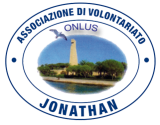 ASSOCIAZIONE VOLONTARIATO JONATHAN  BRINDISIASSOCIAZIONE VOLONTARIATO JONATHAN  BRINDISIASSOCIAZIONE VOLONTARIATO JONATHAN  BRINDISIASSOCIAZIONE VOLONTARIATO JONATHAN  BRINDISIASSOCIAZIONE VOLONTARIATO JONATHAN  BRINDISIGRADUATORIA CONCORSO ASSEGNI DI STUDIOGRADUATORIA CONCORSO ASSEGNI DI STUDIOGRADUATORIA CONCORSO ASSEGNI DI STUDIOGRADUATORIA CONCORSO ASSEGNI DI STUDIOGRADUATORIA CONCORSO ASSEGNI DI STUDIOSCUOLA__CLASSICO   MARZOLLA______________SCUOLA__CLASSICO   MARZOLLA______________NOMINATIVOAnno nasc (1)Anno di corso (2) Media anno preced (3)ISEE  (4)Indice graduat (5)BARRETTA SOFIA03/11/2000IV9,425.179,2989,02SCALERA  SIMONE25/01/2001IV8,752.375,7785,12VERGARI REBECCA01/03/2001III B8,44144,7784,26CORSA  GIULIA23/10/2000IV A9,087.922,7682,88PECORARO  SARA30/12/2000IV A9,179.208,4282,49ORASSI  MICHAEL17/08/2002II C8,110,0081,10FACECCHIA  EMANUELA15/07/2002II B9,2211.207,1780,99CESARIA  ALICE28/08/2001III C8,111.203,0079,90PANNA  DANIELE06/12/2002II B9,3313.682,0979,62TATEO  DAVIDE25/11/2000IV C9,3314.856,0078,44SIMONETTI LUISA03/04/2001III C8,335.244,0678,06BRUNO FEDERICA28/04/2002II A8,5610.687,1974,91PALLARA  SIMONE12/12/2000IV D8,4210.632,9473,57RUSSO  AZZURRA FRANC21/07/2002II B8,1113.155,2867,94SAPONARA CHIARA30/01/2001IV A9,1730.995,0060,71DI GERONIMO  LAURA30/07/2000IV D9,3337.030,8156,27TAMBURINI  GIULIA MARIA14/12/2002II A9,3343.010,0550,29DI GERONIMO GIULIA06/01/2002III C8,6737.030,8149,67ARDILLO  SARA14/08/2001III7,6623.800,00(*)ASSOCIAZIONE VOLONTARIATO JONATHAN  BRINDISIASSOCIAZIONE VOLONTARIATO JONATHAN  BRINDISIASSOCIAZIONE VOLONTARIATO JONATHAN  BRINDISIASSOCIAZIONE VOLONTARIATO JONATHAN  BRINDISIASSOCIAZIONE VOLONTARIATO JONATHAN  BRINDISIRequisiti  richiesti:(1) tra 2002  e  2000(2)  anno corso  2°, 3°, 4°(3)media non inferiore a 8/10(4) ISEE non superiore a 50.000 €(4) ISEE non superiore a 50.000 €Algoritmo di valutazione(5) Valutazione= (3)*10-(4)/1000(5) Valutazione= (3)*10-(4)/1000NOTE(*) Non valutabile per la media inferiore ad 8/10 (rif  ai Requisiti art 2 bando)(*) Non valutabile per la media inferiore ad 8/10 (rif  ai Requisiti art 2 bando)(*) Non valutabile per la media inferiore ad 8/10 (rif  ai Requisiti art 2 bando)(*) Non valutabile per la media inferiore ad 8/10 (rif  ai Requisiti art 2 bando)(*) Non valutabile per la media inferiore ad 8/10 (rif  ai Requisiti art 2 bando)(*) Non valutabile per la media inferiore ad 8/10 (rif  ai Requisiti art 2 bando)(**) La presente graduatoria è da considerarsi provvisoria in attesa della presentazione della documentazione di cui al bando di concorso art. 6, e salva l'eventuale rettifica dei punteggi attribuiti ex art 5 ultimo comma del bando(**) La presente graduatoria è da considerarsi provvisoria in attesa della presentazione della documentazione di cui al bando di concorso art. 6, e salva l'eventuale rettifica dei punteggi attribuiti ex art 5 ultimo comma del bando(**) La presente graduatoria è da considerarsi provvisoria in attesa della presentazione della documentazione di cui al bando di concorso art. 6, e salva l'eventuale rettifica dei punteggi attribuiti ex art 5 ultimo comma del bando(**) La presente graduatoria è da considerarsi provvisoria in attesa della presentazione della documentazione di cui al bando di concorso art. 6, e salva l'eventuale rettifica dei punteggi attribuiti ex art 5 ultimo comma del bando(**) La presente graduatoria è da considerarsi provvisoria in attesa della presentazione della documentazione di cui al bando di concorso art. 6, e salva l'eventuale rettifica dei punteggi attribuiti ex art 5 ultimo comma del bando(**) La presente graduatoria è da considerarsi provvisoria in attesa della presentazione della documentazione di cui al bando di concorso art. 6, e salva l'eventuale rettifica dei punteggi attribuiti ex art 5 ultimo comma del bandoCommissione esaminatriceCommissione esaminatriceCommissione esaminatriceCommissione esaminatriceCommissione esaminatriceCommissione esaminatriceIl SegretarioIl PresidenteIl PresidenteIl Presidente(ing. Giuseppe  Turo)(avv. Nicola Massari)(avv. Nicola Massari)(avv. Nicola Massari)